` 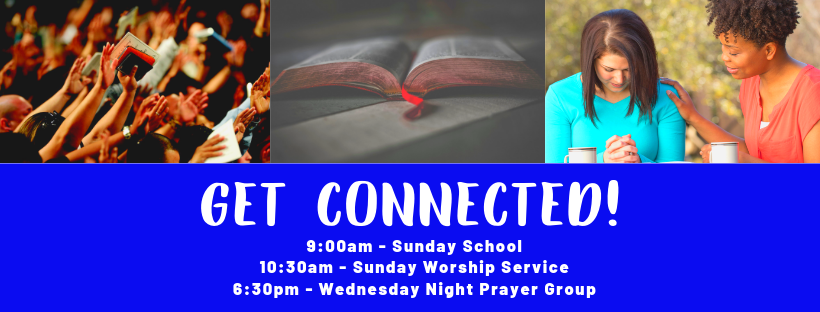 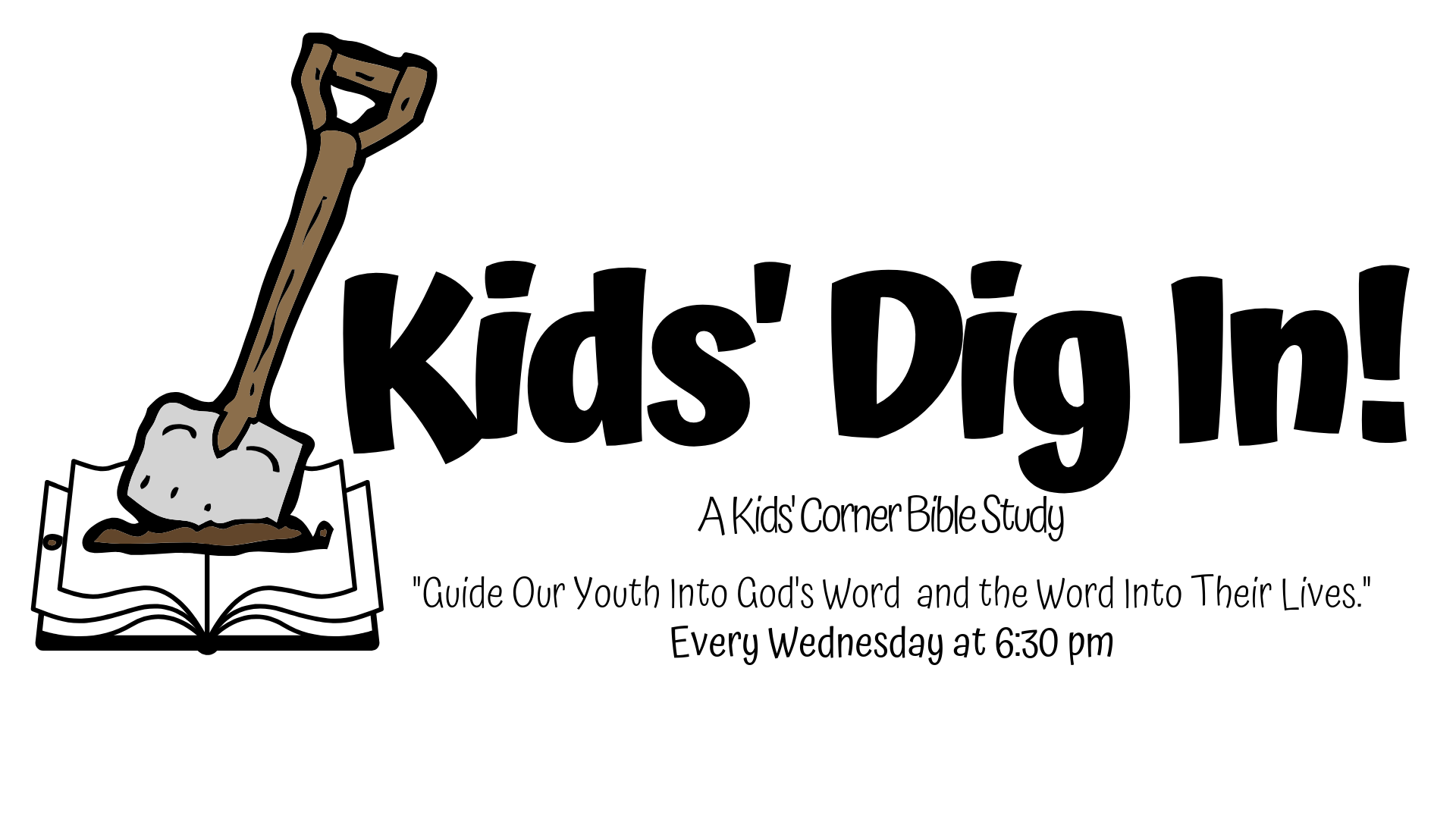 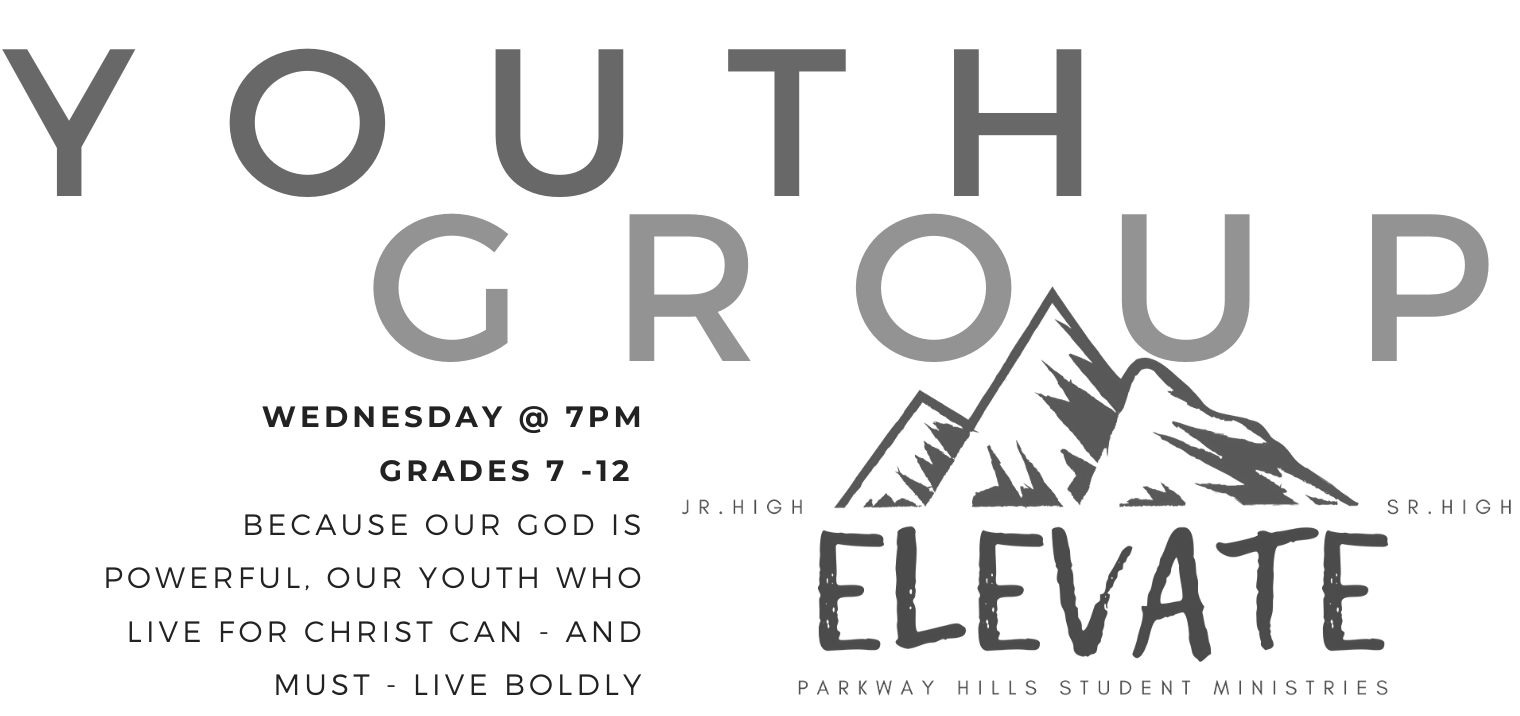 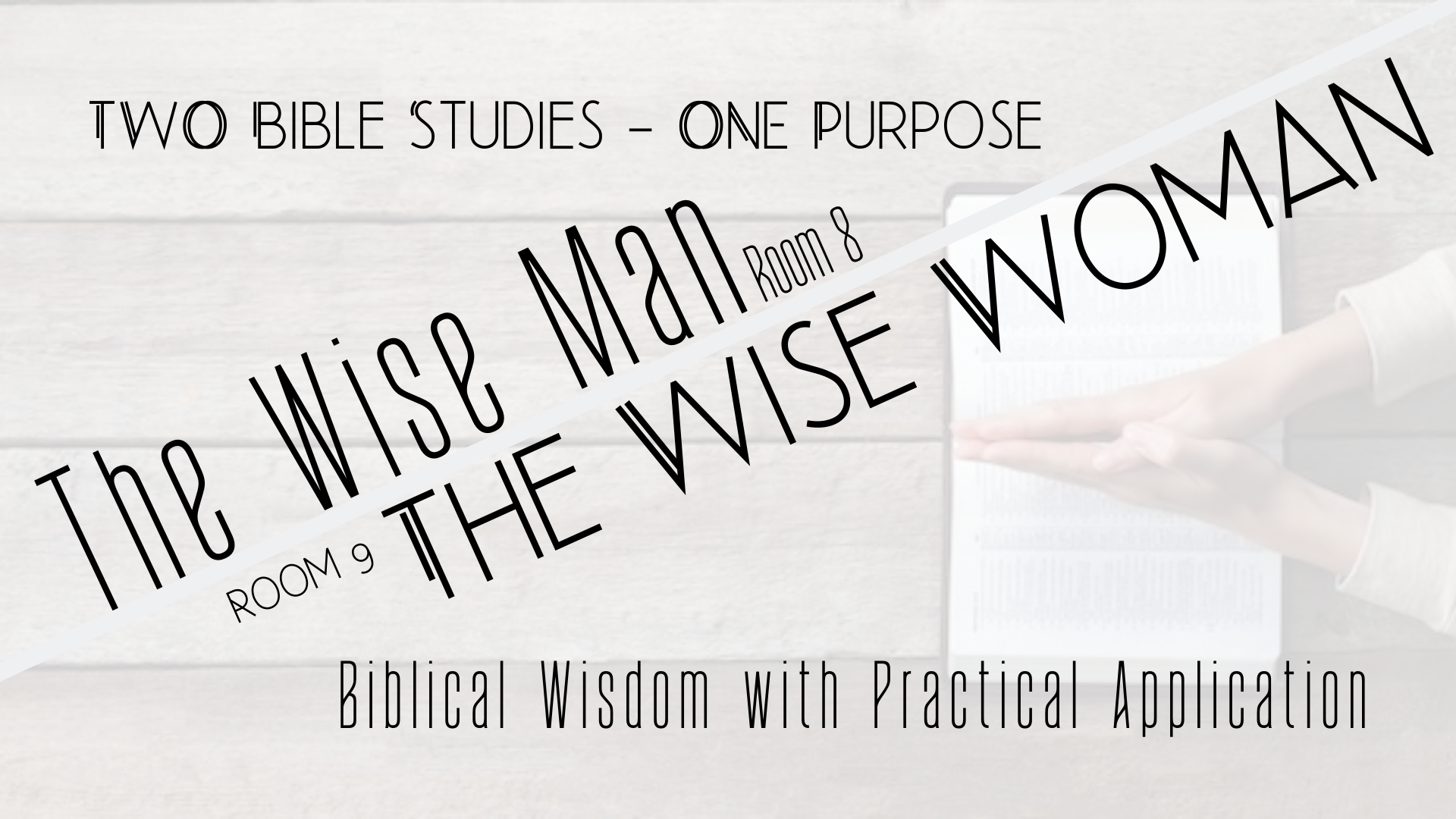 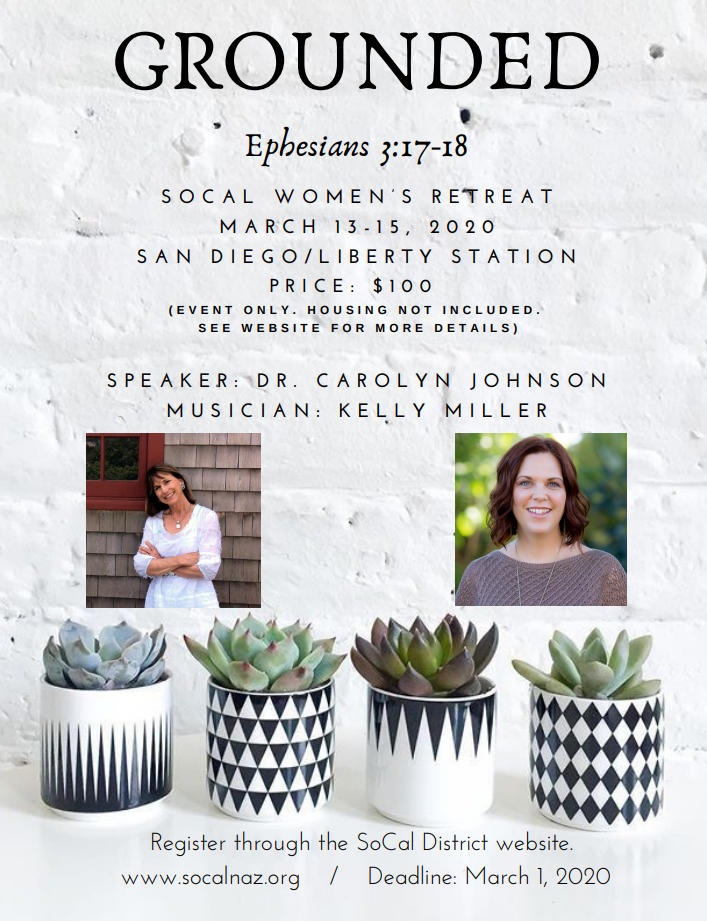 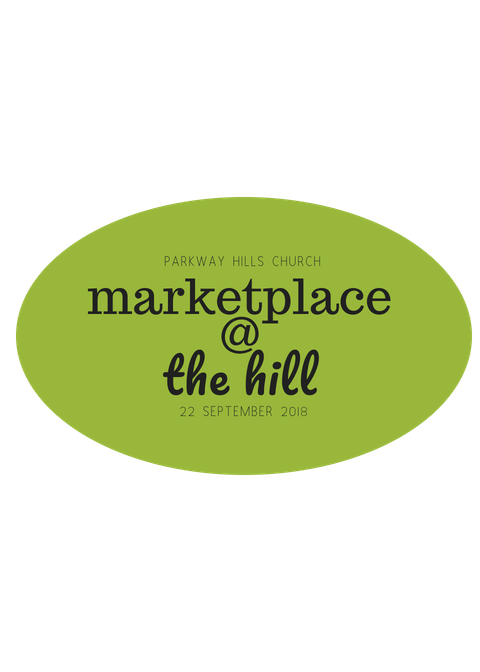 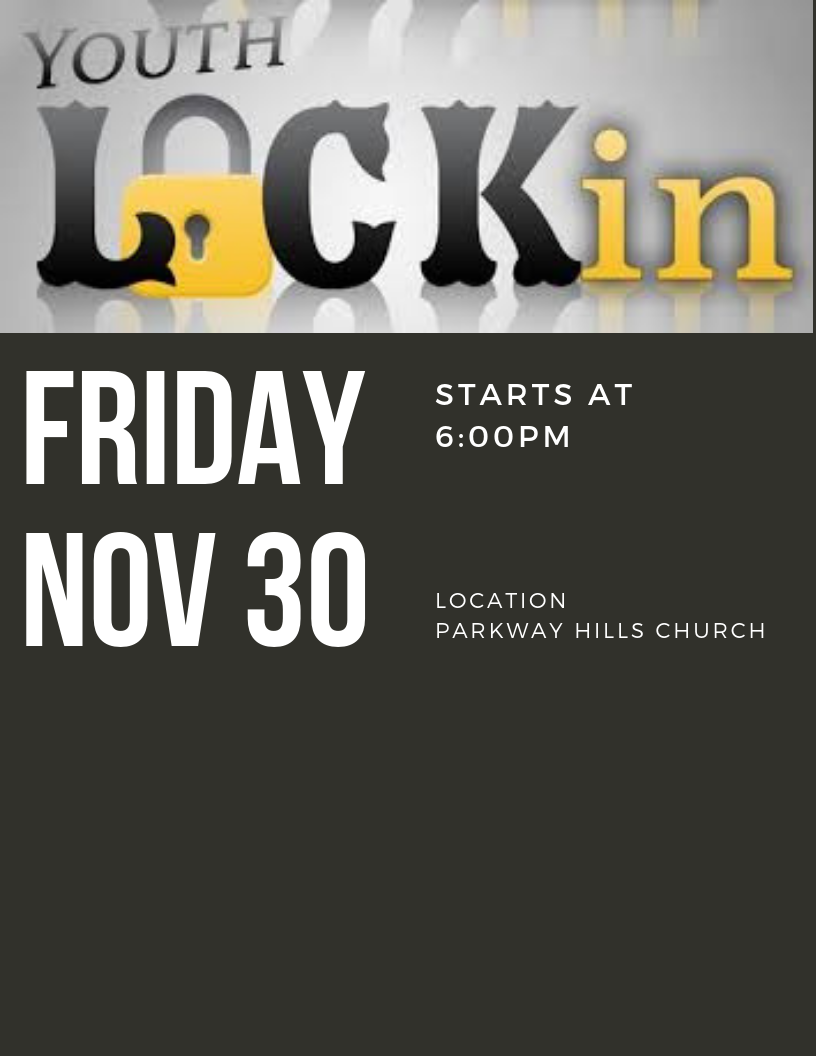 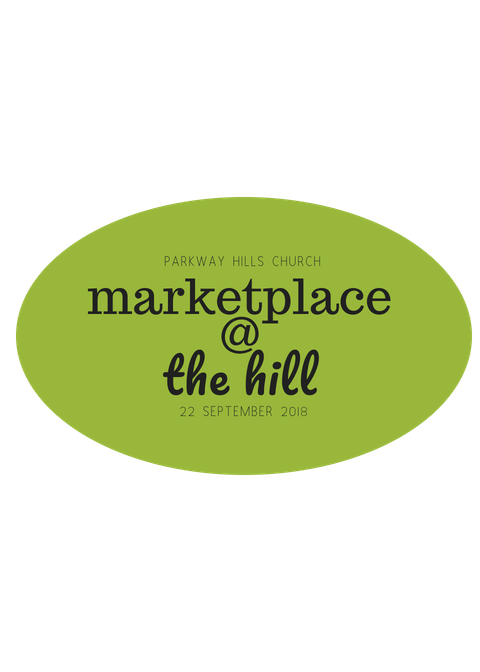 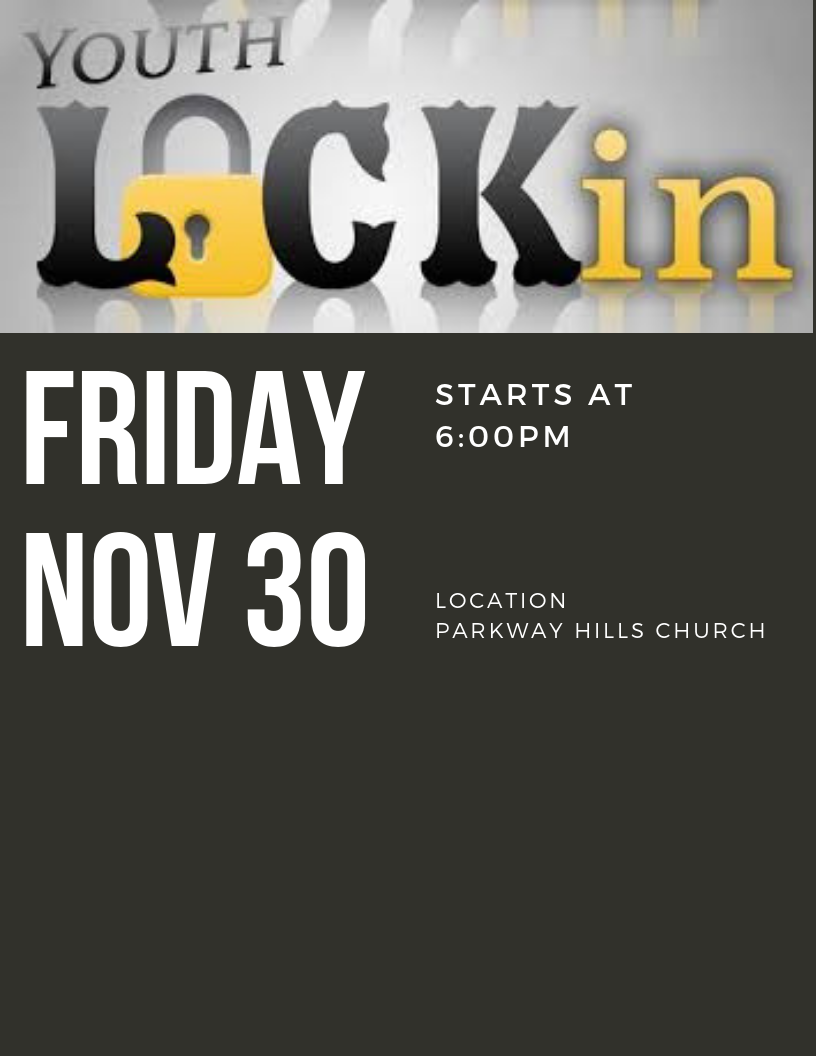 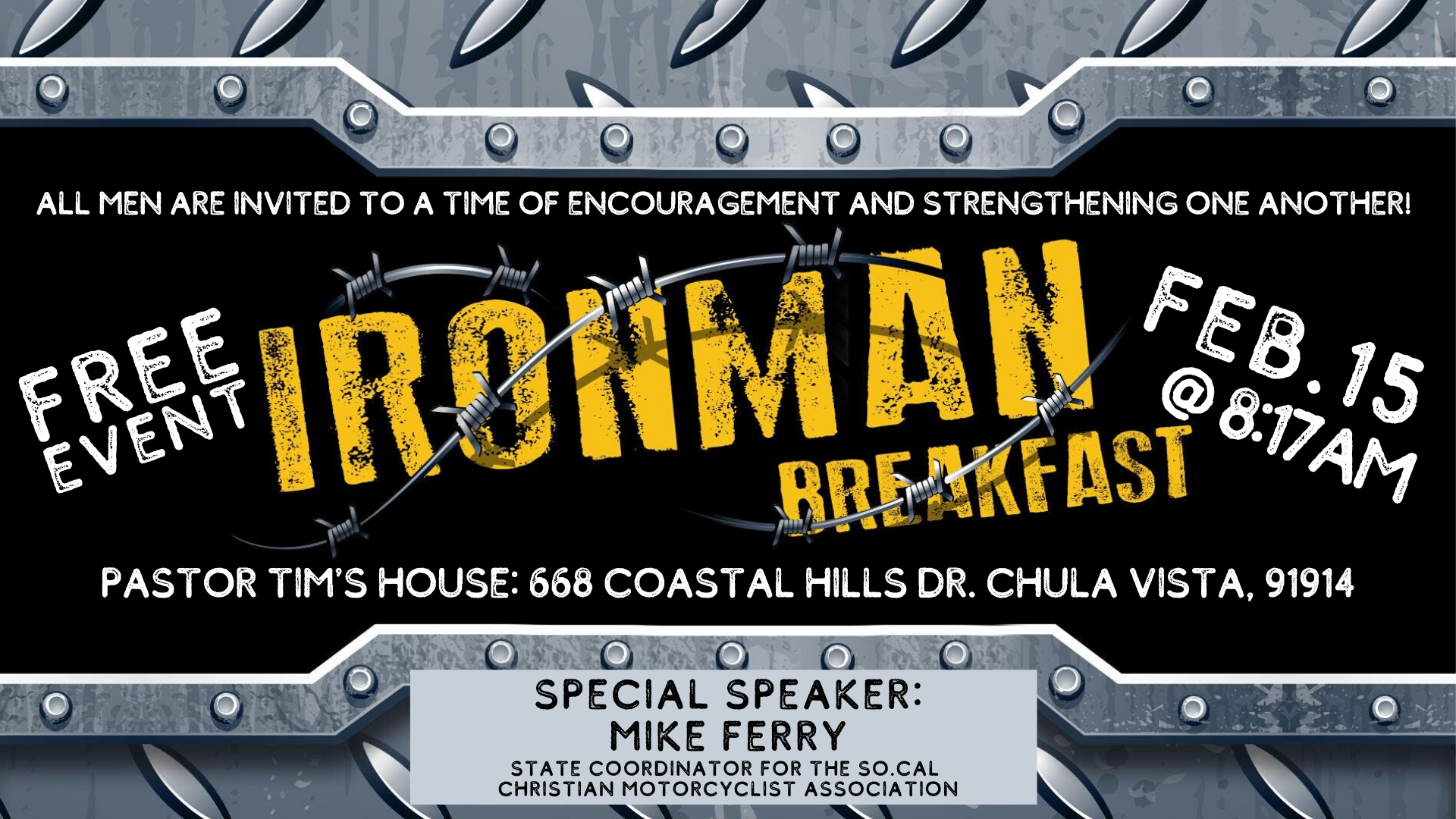 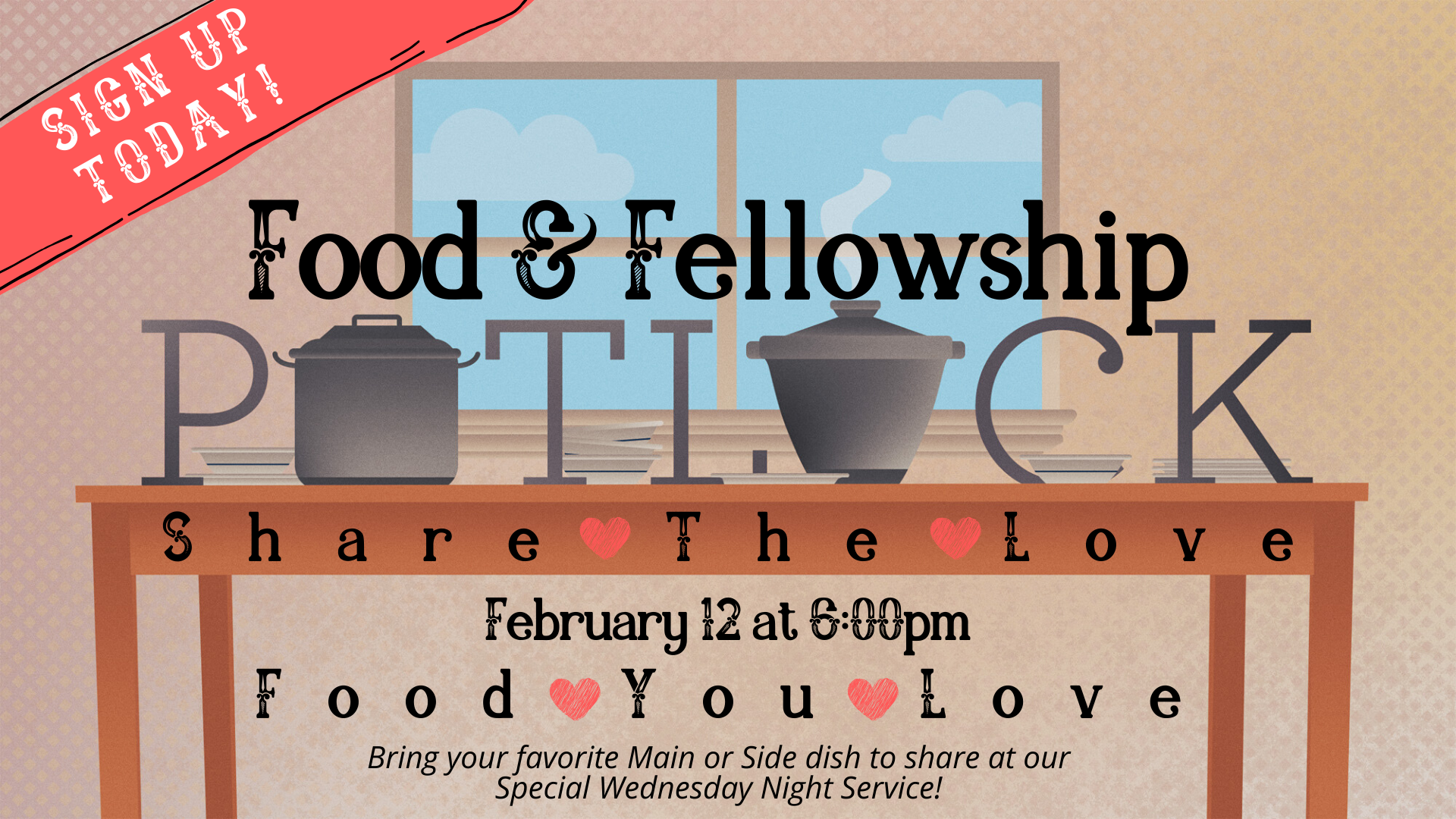 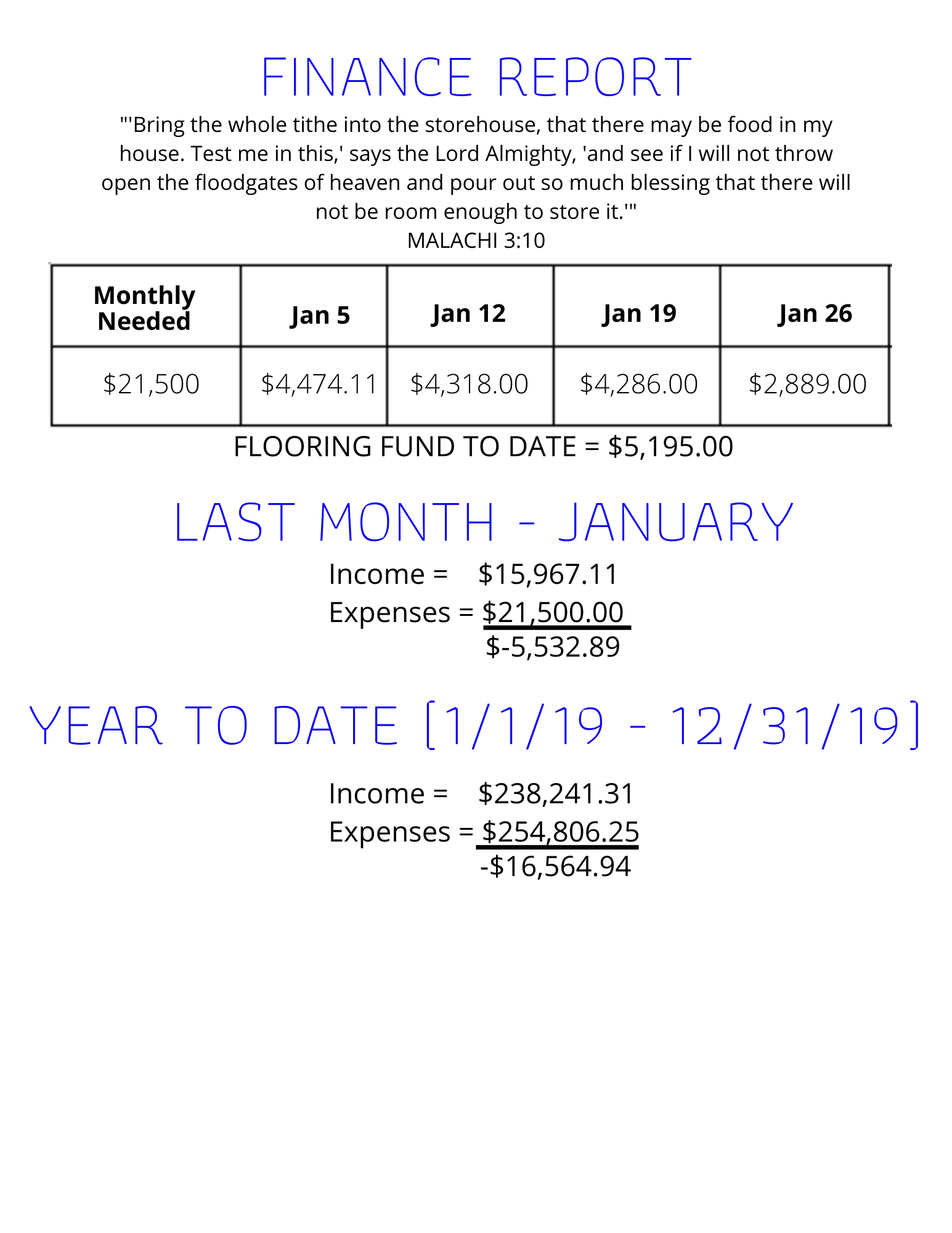 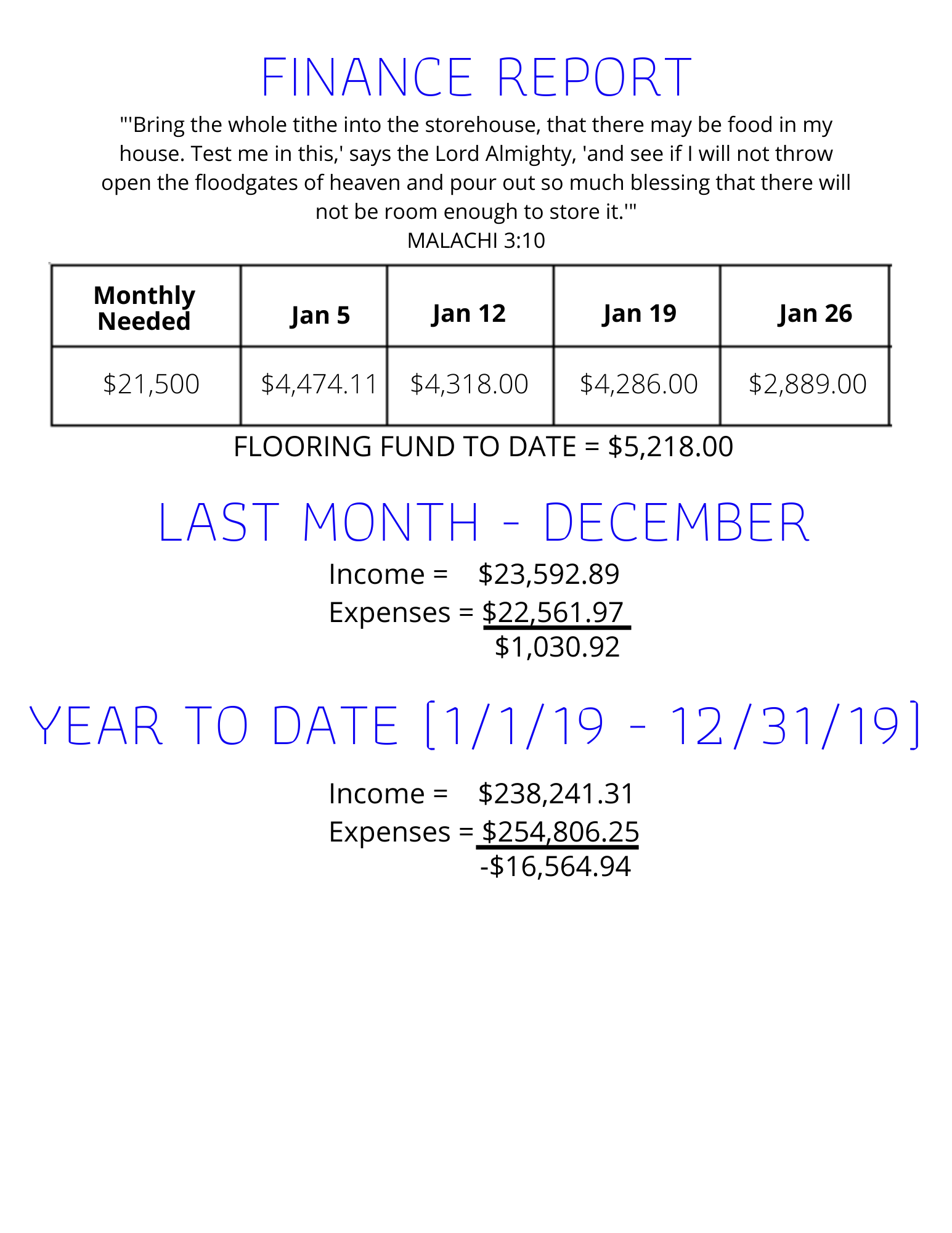 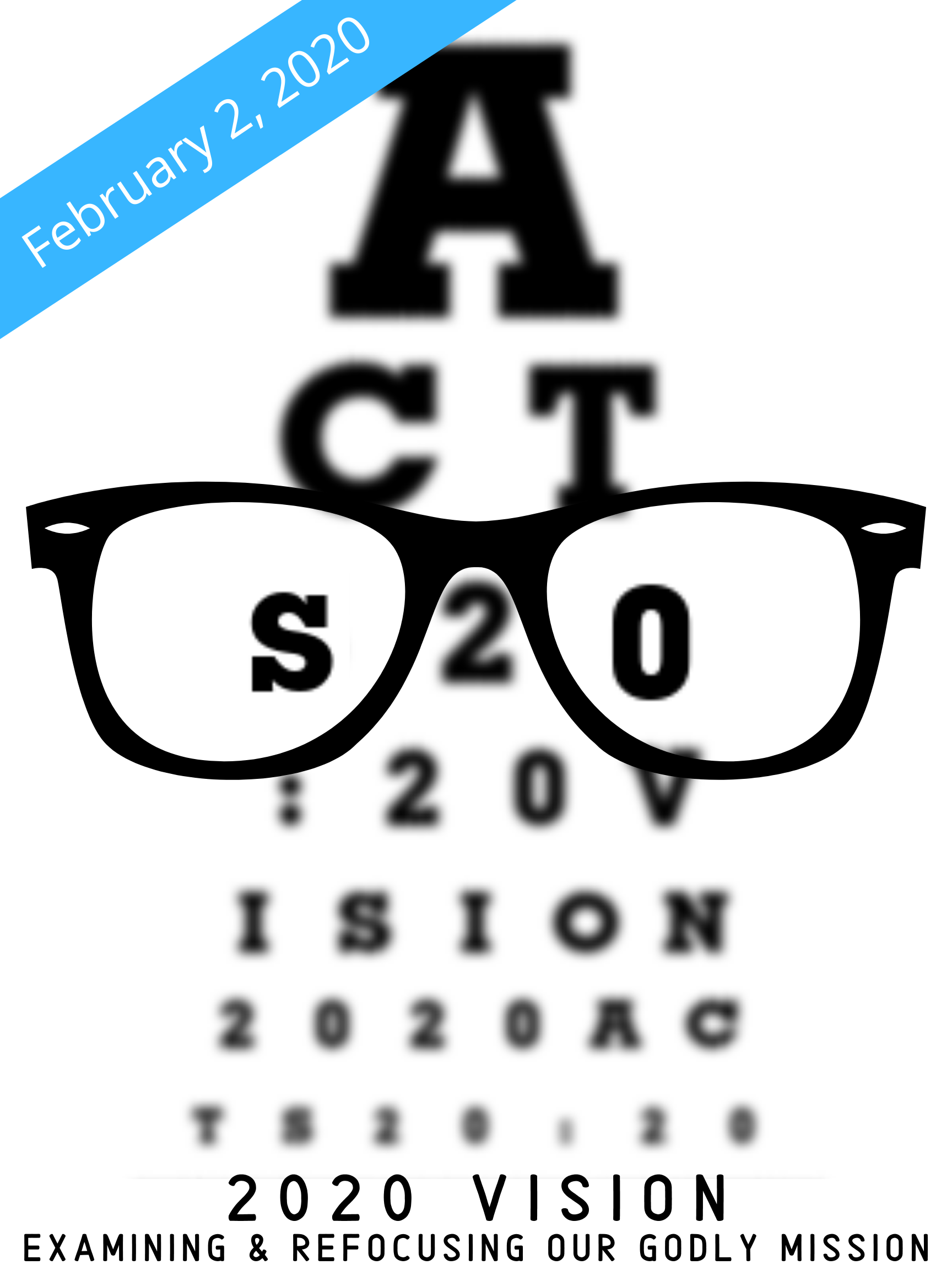 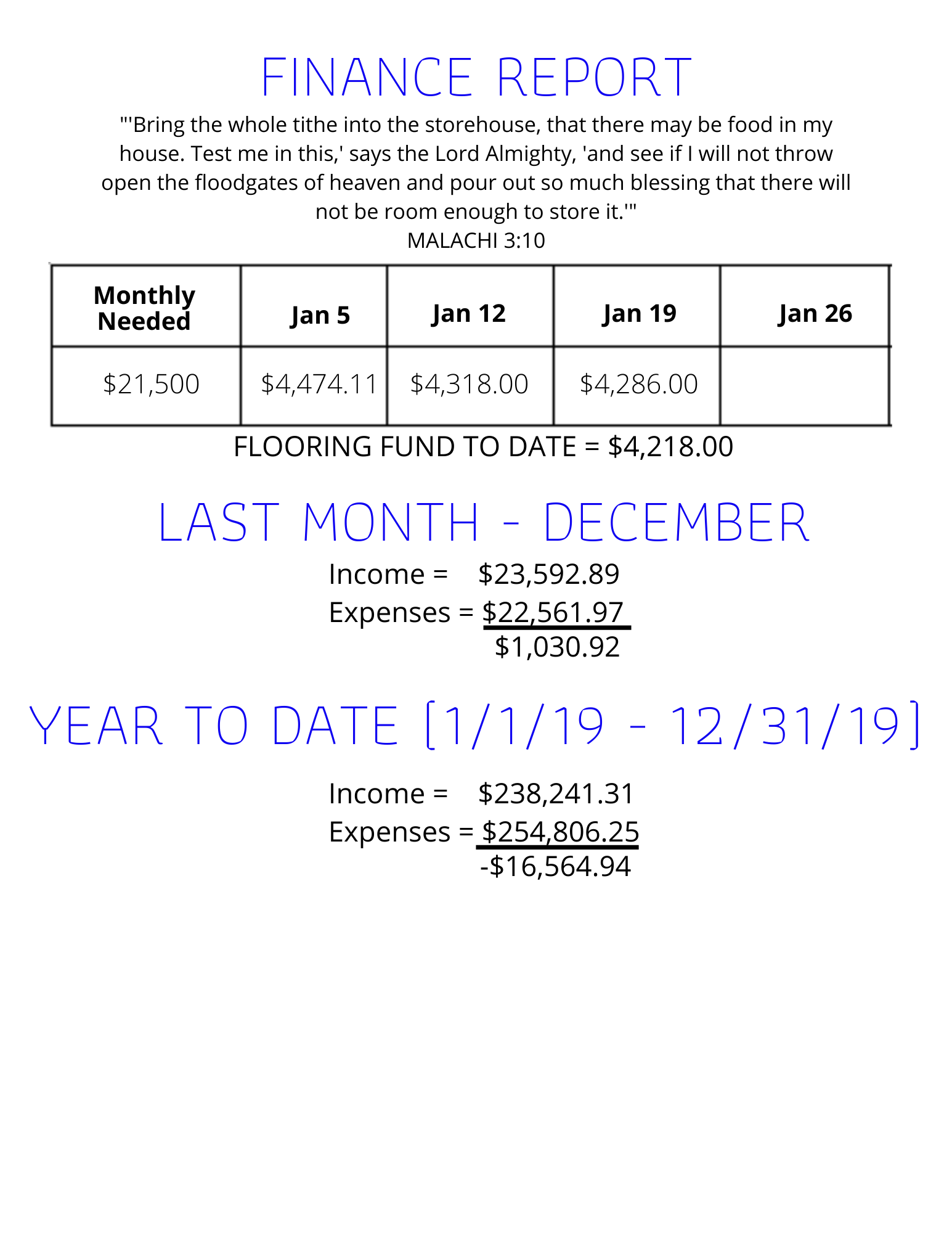 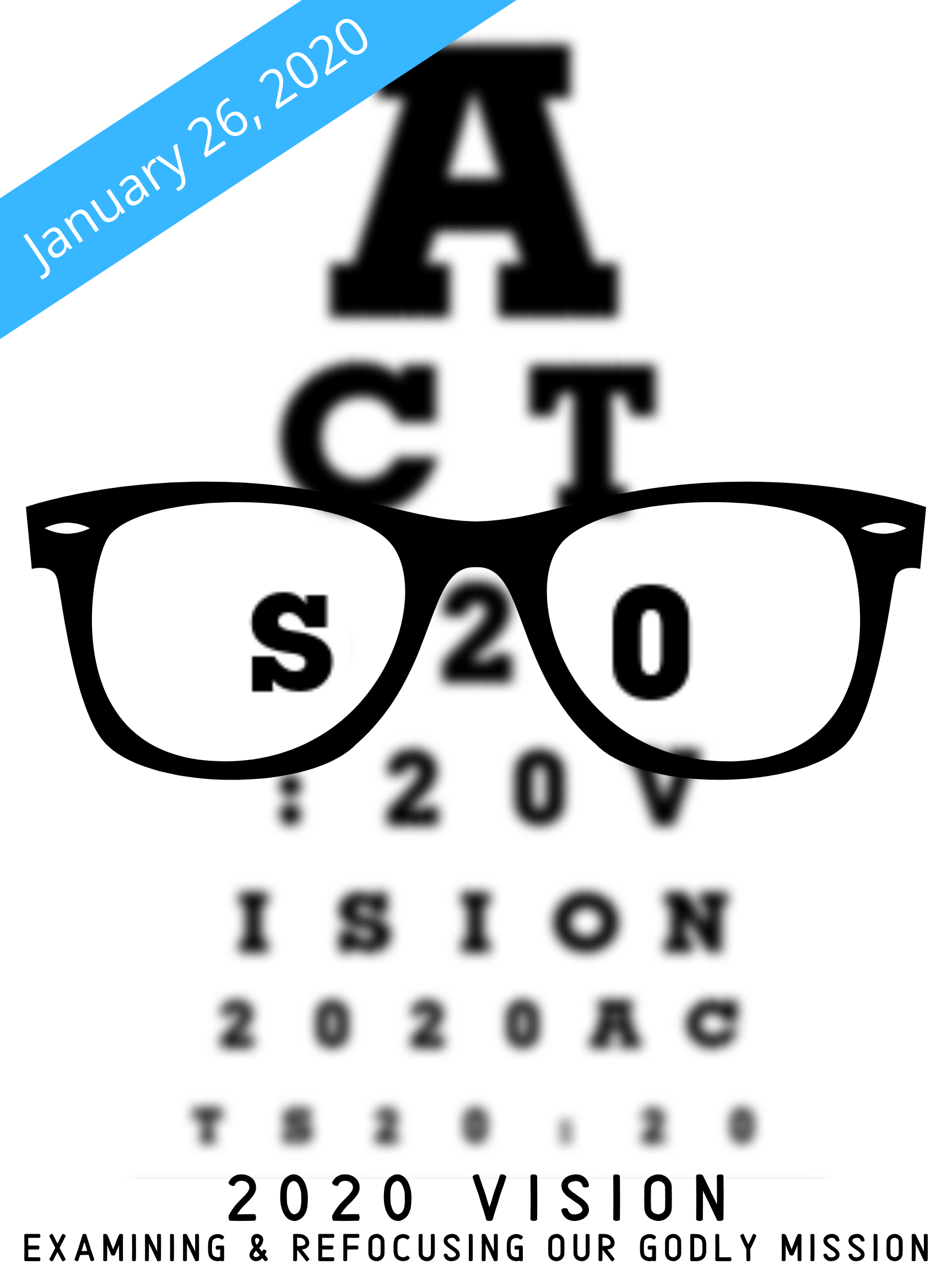 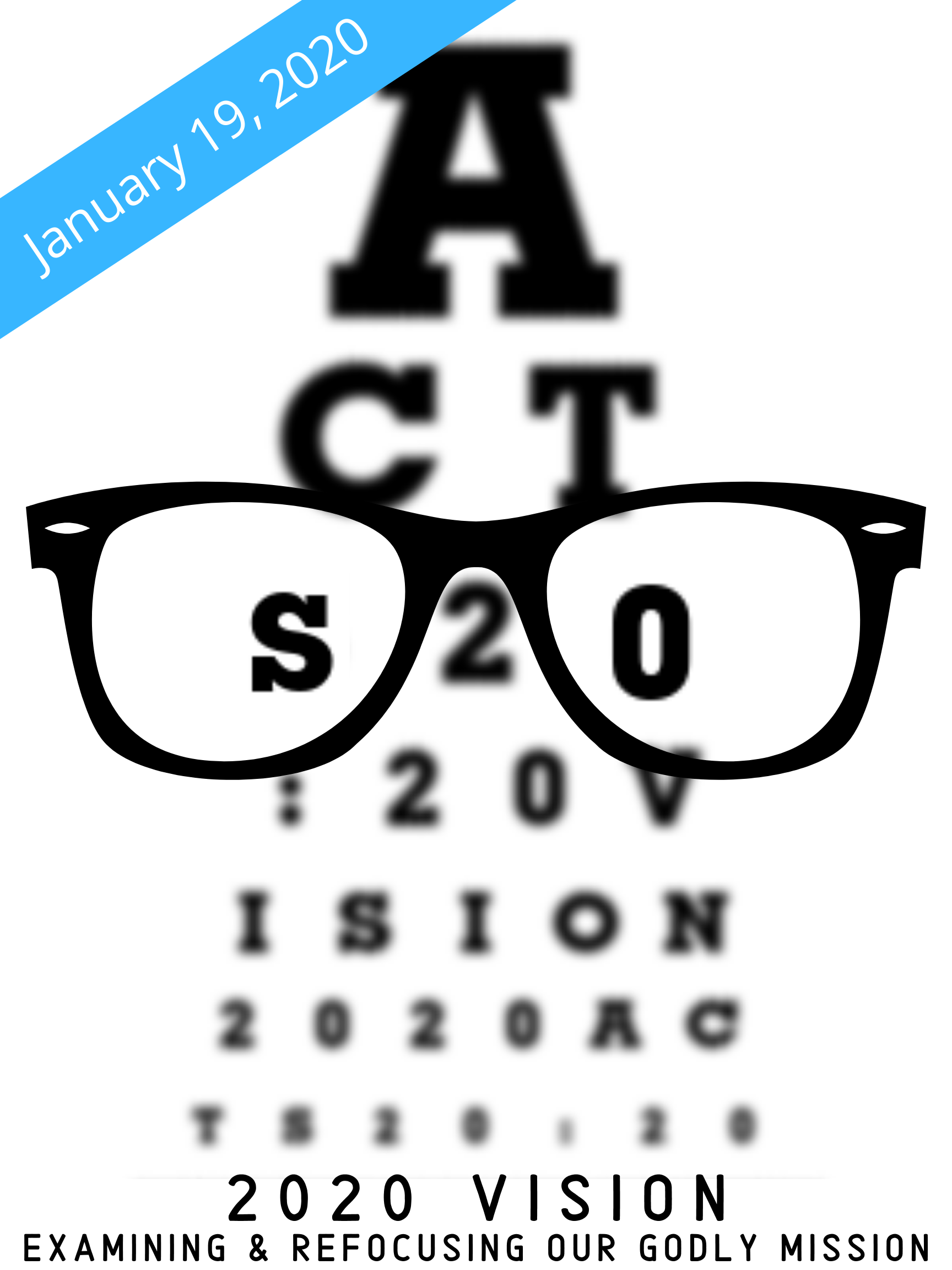 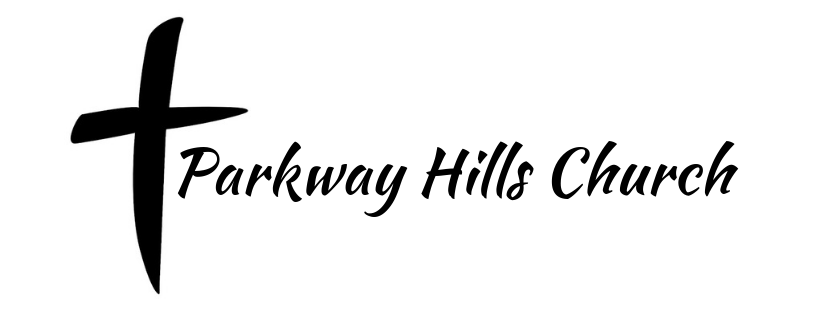 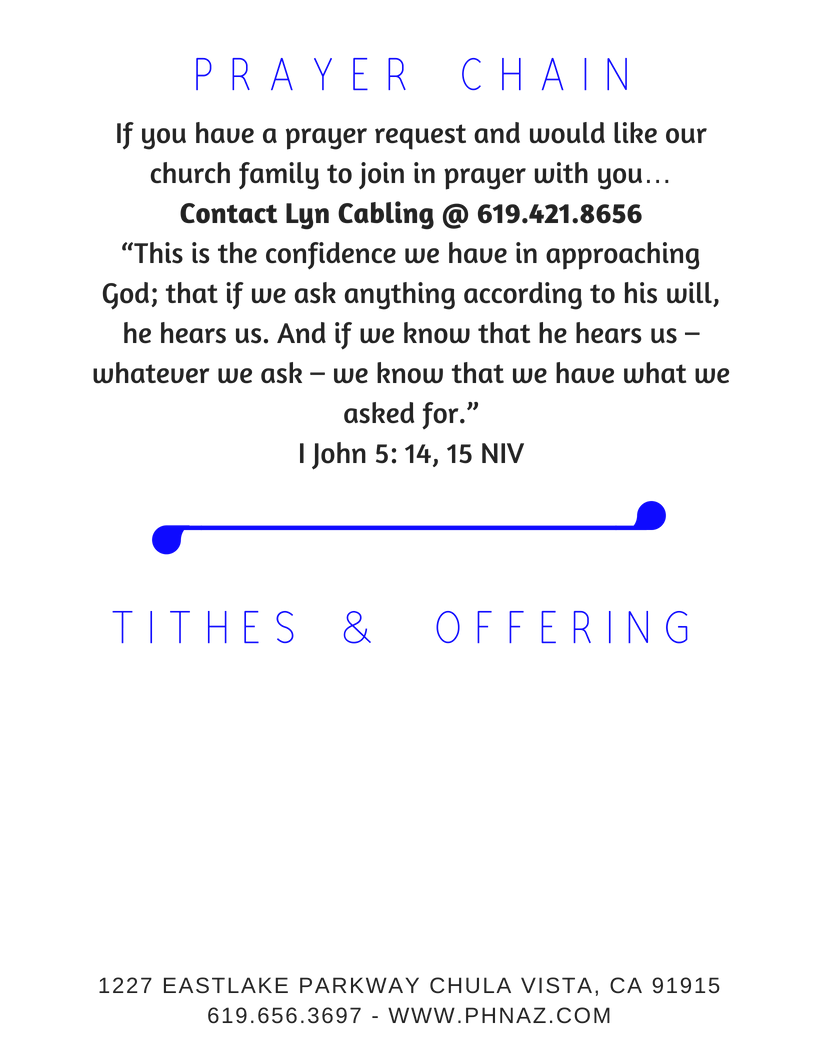 